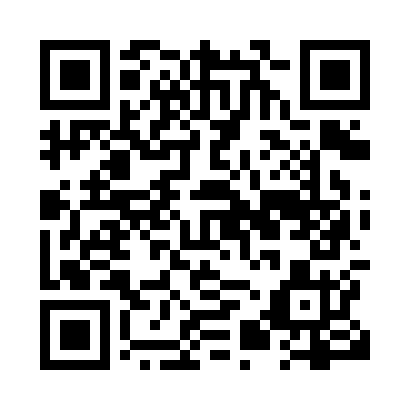 Prayer times for Saurin, Ontario, CanadaMon 1 Jul 2024 - Wed 31 Jul 2024High Latitude Method: Angle Based RulePrayer Calculation Method: Islamic Society of North AmericaAsar Calculation Method: HanafiPrayer times provided by https://www.salahtimes.comDateDayFajrSunriseDhuhrAsrMaghribIsha1Mon3:455:391:246:459:0811:022Tue3:465:391:246:459:0811:013Wed3:475:401:246:459:0811:004Thu3:485:401:246:459:0811:005Fri3:495:411:246:459:0710:596Sat3:505:421:246:449:0710:587Sun3:515:431:256:449:0610:578Mon3:525:431:256:449:0610:579Tue3:545:441:256:449:0510:5610Wed3:555:451:256:449:0510:5511Thu3:565:461:256:439:0410:5412Fri3:575:471:256:439:0410:5213Sat3:595:471:256:439:0310:5114Sun4:005:481:266:439:0210:5015Mon4:025:491:266:429:0210:4916Tue4:035:501:266:429:0110:4817Wed4:045:511:266:419:0010:4618Thu4:065:521:266:418:5910:4519Fri4:075:531:266:418:5810:4420Sat4:095:541:266:408:5810:4221Sun4:115:551:266:408:5710:4122Mon4:125:561:266:398:5610:3923Tue4:145:571:266:398:5510:3824Wed4:155:581:266:388:5410:3625Thu4:175:591:266:378:5310:3426Fri4:196:001:266:378:5210:3327Sat4:206:011:266:368:5010:3128Sun4:226:021:266:358:4910:2929Mon4:236:031:266:358:4810:2830Tue4:256:041:266:348:4710:2631Wed4:276:061:266:338:4610:24